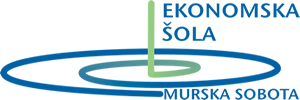 SREDNJA ŠOLA IN GIMNAZIJADatum: 16. 1. 2023RAZPORED IZPITOVjanuar 2023SREDA, 18. 1. 2023Pisni izpiti iz BIOLOGIJE pri Sabini KRIVECob 13.00 uri v učilnici N51PETEK, 20. 1. 2023Pisni izpiti iz SLOVENŠČINE pri Cvetki MENCIGAR RITUPERob 8.30 uri v učilnici P21Ustni izpiti iz SLOVENŠČINE pri Cvetki MENCIGAR RITUPERob 10.30 uri v učilnici N34Darko Petrijan, ravnatelj